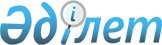 Мәслихаттың 2012 жылғы 19 желтоқсандағы № 108 "Меңдіқара ауданының 2013-2015 жылдарға арналған аудандық бюджеті туралы" шешіміне өзгерістер мен толықтыру енгізу туралыҚостанай облысы Меңдіқара ауданы мәслихатының 2013 жылғы 10 шілдедегі № 155 шешімі. Қостанай облысының Әділет департаментінде 2013 жылғы 19 шілдеде № 4194 болып тіркелді

      Қазақстан Республикасының 2008 жылғы 4 желтоқсандағы Бюджет Кодексінің 106, 109 - баптарына сәйкес, Меңдіқара аудандық мәслихаты ШЕШТІ:



      1. "Меңдіқара ауданының 2013-2015 жылдарға арналған аудандық бюджеті туралы" мәслихаттың 2012 жылғы 19 желтоқсандағы № 108 шешіміне (Нормативтік құқықтық актілерді мемлекеттік тіркеу тізілімінде № 3943 тіркелген, 2013 жылғы 10 қаңтарда "Меңдіқара үні" аудандық газетінде жарияланған) келесі өзгерістер мен толықтыру енгізілсін:



      көрсетілген шешімнің 1-тармағы жаңа редакцияда жазылсын:



      "1. Меңдіқара ауданының 2013-2015 жылдарға арналған бюджеті тиісінше 1, 2 және 3-қосымшаларға сәйкес, оның ішінде 2013 жылға мынадай көлемдерде бекітілсін:

      1) кірістер – 1830431,4 мың теңге, оның ішінде:

      салықтық түсімдер бойынша – 445890,0 мың теңге;

      салықтық емес түсімдер бойынша – 6948,0 мың теңге;

      негізгі капиталды сатудан түсетін түсімдер бойынша – 740,0 мың теңге;

      трансферттер түсімі бойынша – 1376853,4 мың теңге;

      2) шығындар – 1833097,2 мың теңге;

      3) таза бюджеттік кредиттеу – 26166,0 мың теңге, оның ішінде:

      бюджеттік кредиттер – 31158,0 мың теңге;

      бюджеттік кредиттерді өтеу – 4992,0 мың теңге;

      4) қаржы активтерімен операциялар бойынша сальдо – 8500,0 мың теңге, оның ішінде:

      каржы активтерін сатып алу – 8500,0 мың теңге;

      5) бюджет тапшылығы (профициті) – -37331,8 мың теңге;

      6) бюджет тапшылығын қаржыландыру (профицитін пайдалану) – 37331,8 мың теңге.";



      көрсетілген шешім мынадай мазмұндағы 4-2 тармағымен толықтырылсын:

      "4-2. 2013 жылға арналған аудандық бюджетте 10837,0 мың теңге сомасында республикалық бюджеттен жергілікті атқарушы органдардың штат санын ұлғайтуға қаражаттар түсімі ескерілсін.".



      Көрсетілген шешімнің 1-қосымшасы осы шешімнің қосымшасына сәйкес жаңа редакцияда жазылсын.



      2. Осы шешім 2013 жылдың 1 қаңтарынан бастап қолданысқа енгізіледі.      Сессия төрағасы                            М. Уақпаев      Аудандық мәслихаттың хатшысы               В. Леонов      КЕЛІСІЛГЕН:      "Меңдіқара ауданының

      қаржы бөлімі"

      мемлекеттік

      мекемесінің басшысы

      ______ С. Хабалкина      "Меңдіқара ауданының

      экономика және

      бюджеттік жоспарлау

      бөлімі" мемлекеттік

      мекемесінің басшысы

      _____ Г. Айсенова

Мәслихаттың        

2013 жылғы 10 шілдедегі  

№ 155 шешіміне     

қосымша         Мәслихаттың         

2012 жылғы 19 желтоқсандағы  

№ 108 шешіміне      

1-қосымша         Меңдіқара ауданының 2013 жылға арналған аудандық бюджеті
					© 2012. Қазақстан Республикасы Әділет министрлігінің «Қазақстан Республикасының Заңнама және құқықтық ақпарат институты» ШЖҚ РМК
				СанатыСанатыСанатыСанатыСанатыСомасы,

мың

теңгеСыныбыСыныбыСыныбыСыныбыСомасы,

мың

теңгеІшкі сыныбыІшкі сыныбыІшкі сыныбыСомасы,

мың

теңгеЕрекшелігіЕрекшелігіСомасы,

мың

теңгеАтауыСомасы,

мың

теңгеI. Кірістер1830431,4100000Салықтық түсімдер445890,0101100Корпоративтік табыс салығы227231,0101200Жеке табыс салығы227231,0103100Әлеуметтік салық152534,0104000Меншікке салынатын салықтар50085,0104100Мүлікке салынатын салықтар9910,0104300Жер салығы3515,0104400Көлік құралдарына салынатын салық27027,0104500Бірыңғай жер салығы9633,0105000Тауарларға, жұмыстарға және

қызметтерге салынатын ішкі салықтар13705,0105200Акциздер1971,0105300Табиғи және басқа да ресурстарды

пайдаланғаны үшін түсетін түсімдер4808,0105400Кәсіпкерлік және кәсіби қызметті

жүргізгені үшін алынатын алымдар6888,0105500Ойын бизнесіне салық38,0108000Заңдық мәнді іс-әрекеттерді

жасағаны және (немесе) оған

уәкілеттігі бар мемлекеттік

органдар немесе лауазымды адамдар

құжаттар бергені үшін алынатын

міндетті төлемдер2335,0108100Мемлекеттік баж2335,0200000Салықтық емес түсімдер6948,0201000Мемлекеттік меншіктен түсетін

кірістер1686,0201500Мемлекет меншігіндегі мүлікті жалға

беруден түсетін кірістер1684,0201700Мемлекеттік бюджеттен берілген

кредиттер бойынша сыйақылар2,0202000Мемлекеттік бюджеттен

қаржыландырылатын мемлекеттік

мекемелердің тауарларды

(жұмыстарды, қызметтерді)

өткізуінен түсетін түсімдер17,0202100Мемлекеттік бюджеттен

қаржыландырылатын мемлекеттік

мекемелердің тауарларды

(жұмыстарды, қызметтерді)

өткізуінен түсетін түсімдер17,0204000Мемлекеттік бюджеттен

қаржыландырылатын, сондай-ақ

Қазақстан Республикасы Ұлттық

Банкінің бюджетінен (шығыстар

сметасынан) ұсталатын және

қаржыландырылатын мемлекеттік

мекемелер салатын айыппұлдар,

өсімпұлдар, санкциялар, өндіріп

алулар319,0204100Мұнай секторы ұйымдарынан түсетін

түсімдерді қоспағанда, мемлекеттік

бюджеттен қаржыландырылатын,

сондай-ақ Қазақстан Республикасы

Ұлттық Банкінің бюджетінен

(шығыстар сметасынан) ұсталатын

және қаржыландырылатын мемлекеттік

мекемелер салатын айыппұлдар,

өсімпұлдар, санкциялар, өндіріп

алулар319,0206000Басқа да салықтық емес түсімдер4926,0206100Басқа да салықтық емес түсімдер4926,0300000Негізгі капиталды сатудан түсетін

түсімдер740,0303000Жерді және материалдық емес

активтерді сату740,0303100Жерді сату700,0303200Материалдық емес активтерді сату40,0400000Трансферттердің түсімдері1376853,4402000Мемлекеттік басқарудың жоғары

тұрған органдарынан түсетін

трансферттер1376853,4402200Облыстық бюджеттен түсетін

трансферттер1376853,4Функционалдық топФункционалдық топФункционалдық топФункционалдық топФункционалдық топСомасы,

мың

теңгеКіші функцияКіші функцияКіші функцияКіші функцияСомасы,

мың

теңгеБюджеттік бағдарламалардың әкімшісіБюджеттік бағдарламалардың әкімшісіБюджеттік бағдарламалардың әкімшісіСомасы,

мың

теңгеБағдарламаБағдарламаСомасы,

мың

теңгеАтауыСомасы,

мың

теңгеII. Шығындар1833097,201Жалпы сипаттағы мемлекеттік

қызметтер194576,201Мемлекеттік басқарудың жалпы

функцияларын орындайтын өкілді,

атқарушы және басқа органдар168534,0112Аудан (облыстық маңызы бар қала)

мәслихатының аппараты11685,0001Аудан (облыстық маңызы бар қала)

мәслихатының қызметін қамтамасыз

ету жөніндегі қызметтер11622,0003Мемлекеттік органның күрделі

шығыстары63,0122Аудан (облыстық маңызы бар қала)

әкімінің аппараты50865,0001Аудан (облыстық маңызы бар қала)

әкімінің қызметін қамтамасыз ету

жөніндегі қызметтер48207,0003Мемлекеттік органның күрделі

шығыстары2557,0009Ведомстволық бағыныстағы

мемлекеттік мекемелерінің және

ұйымдарының күрделі шығыстары101,0123Қаладағы аудан, аудандық маңызы

бар қала, кент, ауыл (село),

ауылдық (селолық) округ әкімінің

аппараты105984,0001Қаладағы аудан, аудандық маңызы

бар қаланың, кент, ауыл (село),

ауылдық (селолық) округ әкімінің

қызметін қамтамасыз ету

жөніндегі қызметтер104213,0022Мемлекеттік органның күрделі

шығыстары1771,002Қаржылық қызмет16723,2452Ауданның (облыстық маңызы бар

қаланың) қаржы бөлімі16723,2001Ауданның (облыстық маңызы бар

қаланың) бюджетін орындау және

ауданның (облыстық манызы бар

қаланың) коммуналдық меншігін

басқару саласындағы мемлекеттік

саясатты іске асыру жөніндегі

қызметтер14562,0010Жекешелендіру, коммуналдық

меншікті басқару,

жекешелендіруден кейінгі қызмет

және осыған байланысты дауларды

реттеу300,0011Коммуналдық меншікке түскен

мүлікті есепке алу, сақтау,

бағалау және сату1796,2018Мемлекеттік органның күрделі

шығыстары65,005Жоспарлау және статистикалық

қызмет9319,0453Ауданның (облыстық маңызы бар

қаланың) экономика және

бюджеттік жоспарлау бөлімі9319,0001Экономикалық саясатты,

мемлекеттік жоспарлау жүйесін

қалыптастыру және дамыту және

ауданды (облыстық маңызы бар

қаланы) басқару саласындағы

мемлекеттік саясатты іске асыру

жөніндегі қызметтер9194,0004Мемлекеттік органның күрделі

шығыстары125,002Қорғаныс1078,001Әскери мұқтаждар1078,0122Аудан (облыстық маңызы бар қала)

әкімінің аппараты1078,0005Жалпыға бірдей әскери міндетті

атқару шеңберіндегі іс-шаралар1078,004Білім беру1264799,801Мектепке дейінгі тәрбие және

оқыту91720,0123Қаладағы аудан, аудандық маңызы

бар қала, кент, ауыл (село),

ауылдық (селолық) округ әкімінің

аппараты80812,0004Мектепке дейінгі тәрбие

ұйымдарының қызметін қамтамасыз

ету58132,0041Мектепке дейінгі білім беру

ұйымдарында мемлекеттік білім

беру тапсырысын іске асыруға22680,0464Ауданның (облыстық маңызы бар

қаланың) білім бөлімі10908,0040Мектепке дейінгі білім беру

ұйымдарында мемлекеттік білім

беру тапсырысын іске асыруға10908,002Бастауыш, негізгі орта және

жалпы орта білім беру1129394,8123Қаладағы аудан, аудандық маңызы

бар қала, кент, ауыл (село),

ауылдық (селолық) округ әкімінің

аппараты3153,0005Ауылдық (селолық) жерлерде

балаларды мектепке дейін тегін

алып баруды және кері алып

келуді ұйымдастыру3153,0464Ауданның (облыстық маңызы бар

қаланың) білім бөлімі1126241,8003Жалпы білім беру1090851,8006Балаларға қосымша білім беру35390,009Білім беру саласындағы өзге де

қызметтер43685,0464Ауданның (облыстық маңызы бар

қаланың) білім бөлімі43685,0001Жергілікті деңгейде білім беру

саласындағы мемлекеттік саясатты

іске асыру жөніндегі қызметтер9359,0005Ауданның (облыстық маңызы бар

қаланың) мемлекеттік білім беру

мекемелер үшін оқулықтар мен

оқу-әдістемелік кешендерді сатып

алу және жетқізу7384,0012Мемлекеттік органның күрделі

шығыстары4033,0015Жетім баланы (жетім балаларды)

және ата-аналарының қамқорынсыз

қалған баланы (балаларды)

күтіп-ұстауға асыраушыларына ай

сайынғы ақшалай қаражат

төлемдері9879,0020Үйде оқытылатын мүгедек

балаларды жабдықпен,

бағдарламалық қамтыммен

қамтамасыз ету739,0067Ведомстволық бағыныстағы

мемлекеттік мекемелерінің және

ұйымдарының күрделі шығыстары12291,006Әлеуметтік көмек және әлеуметтік

қамсыздандыру72707,002Әлеуметтік көмек56234,0451Ауданның (облыстық маңызы бар

қаланың) жұмыспен қамту және

әлеуметтік бағдарламалар бөлімі56234,0002Еңбекпен қамту бағдарламасы9984,0005Мемлекеттік атаулы әлеуметтік

көмек1690,0006Тұрғын үй көмегі64,0007Жергілікті өкілетті органдардың

шешімі бойынша мұқтаж

азаматтардың жекелеген топтарына

әлеуметтік көмек11116,0010Үйден тәрбиеленіп оқытылатын

мүгедек балаларды материалдық

қамтамасыз ету572,0014Мұқтаж азаматтарға үйде

әлеуметтік көмек көрсету14608,001618 жасқа дейінгі балаларға

мемлекеттік жәрдемақылар16500,0017Мүгедектерді оңалту жеке

бағдарламасына сәйкес, мұқтаж

мүгедектерді міндетті гигиеналық

құралдармен және ымдау тілі

мамандарының қызмет көрсетуін,

жеке көмекшілермен қамтамасыз

ету1700,009Әлеуметтік көмек және әлеуметтік

қамтамасыз ету салаларындағы

өзге де қызметтер16473,0451Ауданның (облыстық маңызы бар

қаланың) жұмыспен қамту және

әлеуметтік бағдарламалар бөлімі16473,0001Жергілікті деңгейде халық үшін

әлеуметтік бағдарламаларды

жұмыспен қамтуды қамтамасыз

етуді іске асыру саласындағы

мемлекеттік саясатты іске асыру

жөніндегі қызметтер16243,0011Жәрдемақыларды және басқа да

әлеуметтік төлемдерді есептеу,

төлеу мен жеткізу бойынша

қызметтерге ақы төлеу230,007Тұрғын үй–коммуналдық

шаруашылық57277,002Коммуналдық шаруашылық34860,0458Ауданның (облыстық маңызы бар

қаланың) тұрғын үй-коммуналдық

шаруашылығы, жолаушылар көлігі

және автомобиль жолдары бөлімі34860,0028Коммуналдық шаруашылығын дамыту34860,003Елді-мекендерді көркейту22417,0123Қаладағы аудан, аудандық маңызы

бар қала, кент, ауыл (село),

ауылдық (селолық) округ әкімінің

аппараты22417,0008Елді мекендерде көшелерді

жарықтандыру11648,0009Елді мекендердің санитариясын

қамтамасыз ету1314,0010Жерлеу орындарын күтіп-ұстау

және туысы жоқ адамдарды жерлеу298,0011Елді мекендерді абаттандыру мен

көгалдандыру9157,008Мәдениет, спорт, туризм және

ақпараттық кеңістік105462,001Мәдениет саласындағы қызмет40401,0455Ауданның (облыстық маңызы бар

қаланың) мәдениет және тілдерді

дамыту бөлімі40401,0003Мәдени-демалыс жұмысын қолдау40401,002Спорт3670,0465Ауданның (облыстық маңызы бар

қаланың) Дене шынықтыру және

спорт бөлімі3670,0005Ұлттық және бұқаралық спорт

түрлерін дамыту695,0006Аудандық (облыстық маңызы бар

қалалық) деңгейде спорттық

жарыстар өткізу567,0007Әртүрлі спорт түрлері бойынша

аудан (облыстық маңызы бар қала)

құрама командаларының мүшелерін

дайындау және олардың облыстық

спорт жарыстарына қатысуы2408,003Ақпараттық кеңістік43792,0455Ауданның (облыстық маңызы бар

қаланың) мәдениет және тілдерді

дамыту бөлімі40953,0006Аудандық (қалалық)

кітапханалардың жұмыс істеуі36172,0007Мемлекеттік тілді және Қазақстан

халықтарының басқа да тілдерін

дамыту4781,0456Ауданның (облыстық маңызы бар

қаланың) ішкі саясат бөлімі2839,0002Газеттер мен журналдар арқылы

мемлекеттік ақпараттық саясат

жүргізу жөніндегі қызметтер2240,0005Телерадио хабарларын тарату

арқылы мемлекеттік ақпараттық

саясатты жүргізу жөніндегі

қызметтер599,009Мәдениет, спорт, туризм және

ақпараттық кеңістікті

ұйымдастыру жөніндегі өзге де

қызметтер17599,0455Ауданның (облыстық маңызы бар

қаланың) мәдениет және тілдерді

дамыту бөлімі7405,0001Жергілікті деңгейде тілдерді

және мәдениетті дамыту

саласындағы мемлекеттік саясатты

іске асыру жөніндегі қызметтер7237,0010Мемлекеттік органның күрделі

шығыстары60,0032Ведомстволық бағыныстағы

мемлекеттік мекемелерінің және

ұйымдарының күрделі шығыстары108,0456Ауданның (облыстық маңызы бар

қаланың) ішкі саясат бөлімі5798,0001Жергілікті деңгейде акпарат,

мемлекеттілікті нығайту және

азаматтардың әлеуметтік

сенімділігін қалыптастыру

саласында мемлекеттік саясатты

іске асыру жөніндегі қызметтер4971,0003Жастар саясаты саласында

іс-шараларды іске асыру827,0465Ауданның (облыстық маңызы бар

қаланың) Дене шынықтыру және

спорт бөлімі4396,0001Жергілікті деңгейде дене

шынықтыру және спорт саласындағы

мемлекеттік саясатты іске асыру

жөніндегі қызметтер4349,0004Мемлекеттік органның күрделі

шығыстары47,010Ауыл, су, орман, балық

шаруашылығы, ерекше қорғалатын

табиғи аумақтар, қоршаған ортаны

және жануарлар дүниесін қорғау,

жер қатынастары73131,401Ауыл шаруашылығы29156,0453Ауданның (облыстық маңызы бар

қаланың) экономика және

бюджеттік жоспарлау бөлімі6026,0099Мамандардың әлеуметтік көмек

көрсетуі жөніндегі шараларды

іске асыру6026,0462Ауданның (облыстық маңызы бар

қаланың) ауыл шаруашылығы бөлімі15966,0001Жергілікті деңгейде ауыл

шаруашылығы саласындағы

мемлекеттік саясатты іске асыру

жөніндегі қызметтер15912,0006Мемлекеттік органның күрделі

шығыстары54,0473Ауданның (облыстық маңызы бар

қаланың) ветеринария бөлімі7164,0001Жергілікті деңгейде ветеринария

саласындағы мемлекеттік саясатты

іске асыру жөніндегі қызметтер6982,0003Мемлекеттік органның күрделі

шығыстары82,0007Қаңғыбас иттер мен мысықтарды

аулауды және жоюды ұйымдастыру100,006Жер қатынастары5638,0463Ауданның (облыстық маңызы бар

қаланың) жер қатынастары бөлімі5638,0001Аудан (облыстық маңызы бар қала)

аумағында жер қатынастарын

реттеу саласындағы мемлекеттік

саясатты іске асыру жөніндегі

қызметтер5638,009Ауыл, су, орман, балық,

шаруашылығы, қоршаған ортаны

қорғау және жер қатынастары

саласындағы басқа да қызметтер38337,4473Ауданның (облыстық маңызы бар

қаланың) ветеринария бөлімі38337,4011Эпизоотияға қарсы іс-шаралар

жүргізу38337,411Өнеркәсіп, сәулет, қала құрылысы

және құрылыс қызметі7170,002Сәулет, қала құрылысы және

құрылыс қызметі7170,0466Ауданның (облыстық маңызы бар

қаланың) сәулет, қала құрылысы

және құрылыс бөлімі7170,0001Құрылыс, облыс қалаларының,

аудандарының және елді

мекендерінің сәулеттік бейнесін

жақсарту саласындағы мемлекеттік

саясатты іске асыру және

ауданның (облыстық маңызы бар

қаланың) аумағын оңтайла және

тиімді қала құрылыстық игеруді

қамтамасыз ету жөніндегі

қызметтер7129,0015Мемлекеттік органның күрделі

шығыстары41,012Көлік және коммуникация12000,001Автомобиль көлігі12000,0458Ауданның (облыстық маңызы бар

қаланың) тұрғын үй-коммуналдық

шаруашылығы, жолаушылар көлігі

және автомобиль жолдары бөлімі12000,0023Автомобиль жолдарының жұмыс

істеуін қамтамасыз ету12000,013Басқалар42450,003Кәсіпкерлік қызметті қолдау және

бәсекелестікті қорғау6355,0469Ауданның (облыстық маңызы бар

қаланың) кәсіпкерлік бөлімі6355,0001Жергілікті деңгейде кәсіпкерлік

пен өнеркәсіпті дамыту

саласындағы мемлекеттік саясатты

іске асыру жөніндегі қызметтер6196,0004Мемлекеттік органның күрделі

шығыстары159,009Басқалар36095,0123Қаладағы аудан, аудандық маңызы

бар қала, кент, ауыл (село),

ауылдық (селолық) округ әкімінің

аппараты24150,0040"Өңірлерді дамыту" Бағдарламасы

шеңберінде өңірлерді

экономикалық дамытуға жәрдемдесу

бойынша шараларды іске асыру24150,0452Ауданның (облыстық маңызы бар

қаланың) қаржы бөлімі4500,0012Ауданның (облыстық маңызы бар

қаланың) жергілікті атқарушы

органының резерві4500,0458Ауданның (облыстық маңызы бар

қаланың) тұрғын үй-коммуналдық

шаруашылығы, жолаушылар көлігі

және автомобиль жолдары бөлімі7445,0001Жергілікті деңгейде тұрғын

үй-коммуналдық шаруашылығы,

жолаушылар көлігі және

автомобиль жолдары саласындағы

мемлекеттік саясатты іске асыру

жөніндегі қызметтер7445,015Трансферттер2445,801Трансферттер2445,8452Ауданның (облыстық маңызы бар

қаланың) қаржы бөлімі2445,8006Нысаналы пайдаланылмаған (толық

пайдаланылмаған) трансферттерді

қайтару314,8024Мемлекеттік органдардың

функцияларын мемлекеттік

басқарудың төмен тұрған

деңгейлерінен жоғарғы

деңгейлерге беруге байланысты

жоғары тұрған бюджеттерге

берілетін ағымдағы нысаналы

трансферттер2131,0III. Таза бюджеттік кредиттеу26166,0Бюджеттік кредиттер31158,010Ауыл, су, орман, балық

шаруашылығы, ерекше қорғалатын

табиғи аумақтар, қоршаған ортаны

және жануарлар дүниесін қорғау,

жер қатынастары31158,001Ауыл шаруашылығы31158,0453Ауданның (облыстық маңызы бар

қаланың) экономика және

бюджеттік жоспарлау бөлімі31158,0006Мамандарды әлеуметтік қолдау

шараларын іске асыру үшін

бюджеттік кредиттер31158,005Бюджеттік кредиттерді өтеу4992,001Бюджеттік кредиттерді өтеу4992,01Мемлекеттік бюджеттен берілген

бюджеттік кредиттерді өтеу4992,013Жеке тұлғаларға жергілікті

бюджеттен берілген бюджеттік

кредиттерді өтеу4992,0IV. Қаржы активтерімен

операциялар бойынша сальдо8500,0Қаржы активтерін сатып алу8500,013Басқалар8500,009Басқалар8500,0452Ауданның (облыстық маңызы бар

қаланың) қаржы бөлімі8500,0014Заңды тұлғалардың жарғылық

капиталын қалыптастыру немесе

ұлғайту8500,0V. Бюджет тапшылығы (-) /

(профициті) (+)-37331,8VI. Бюджет тапшылығын

қаржыландыру (профицитін

пайдалану)37331,87Қарыздар түсімі31158,001Мемлекеттік ішкі қарыздар31158,002Қарыз алу келісім-шарттары31158,003Ауданның (облыстық маңызы бар

қаланың) жергілікті атқарушы

органы алатын қарыздар31158,016Қарыздарды өтеу4993,001Қарыздарды өтеу4993,0452Ауданның (облыстық маңызы бар

қаланың) қаржы бөлімі4993,0008Жергілікті атқарушы органның

жоғары тұрған бюджет алдындағы

борышын өтеу4992,0021Жергілікті бюджеттен белінген

пайдаланылмаған бюджеттік

кредиттерді қайтару1,08Бюджет қаражаттарының

пайдаланылатын қалдықтары11166,801Бюджет қаражаты қалдықтары11166,81Бюджет қаражатының бос

қалдықтары11166,801Бюджет қаражатының бос

қалдықтары11166,8